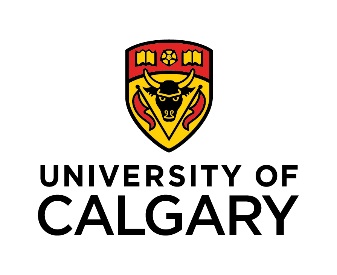 	Telephone: 	Email: Reference Form for Admission - to be completed by RefereeSince the above ratings do not provide a complete description of an applicant’s potential, please expand on your assessment by describing the applicants’ merits and shortcomings in these general areas together with an overall recommendation. Academic background and training – applicant’s general knowledge of the field, preparation in the field and additional skills or experience that might help them complete their degree.2. Research ability and record - originality and ability to synthesize ideas, analytical thinking, skill at research design, quality of any research, familiarity with techniques or methodologies of the field, ability to discuss critically, ability to express ideas clearly.3. Communication and language ability - applicant's communication ability as revealed in any role such as the presentation of reports or seminars, and speaking ability. If English is not the applicant's first language, some comment on his/her proficiency in English would be appreciated.4. Reliability and Personal Aptitude - applicant's interpersonal skills and temperament for graduate work.You may enter your comments here.Student Name:      Student Name:      Student Name:      Program:      Program:      Program:      Program:      Program:      Program:      Program:      Name of Referee (Please Print/Type)E-mail address (Institutional or Business)E-mail address (Institutional or Business)E-mail address (Institutional or Business)E-mail address (Institutional or Business)E-mail address (Institutional or Business)E-mail address (Institutional or Business)E-mail address (Institutional or Business)E-mail address (Institutional or Business)E-mail address (Institutional or Business)Position and DepartmentInstitutionInstitutionInstitutionInstitutionInstitutionInstitutionInstitutionInstitutionInstitutionAddress(Institutional or Business)Telephone	(     )      Fax Number (     )      (Institutional or Business)Telephone	(     )      Fax Number (     )      (Institutional or Business)Telephone	(     )      Fax Number (     )      (Institutional or Business)Telephone	(     )      Fax Number (     )      (Institutional or Business)Telephone	(     )      Fax Number (     )      (Institutional or Business)Telephone	(     )      Fax Number (     )      (Institutional or Business)Telephone	(     )      Fax Number (     )      (Institutional or Business)Telephone	(     )      Fax Number (     )      (Institutional or Business)Telephone	(     )      Fax Number (     )      NOTE: Applicants/Students who submit a formal request for access may be given copies of their Reference Forms.NOTE: Applicants/Students who submit a formal request for access may be given copies of their Reference Forms.NOTE: Applicants/Students who submit a formal request for access may be given copies of their Reference Forms.NOTE: Applicants/Students who submit a formal request for access may be given copies of their Reference Forms.NOTE: Applicants/Students who submit a formal request for access may be given copies of their Reference Forms.NOTE: Applicants/Students who submit a formal request for access may be given copies of their Reference Forms.NOTE: Applicants/Students who submit a formal request for access may be given copies of their Reference Forms.NOTE: Applicants/Students who submit a formal request for access may be given copies of their Reference Forms.NOTE: Applicants/Students who submit a formal request for access may be given copies of their Reference Forms.NOTE: Applicants/Students who submit a formal request for access may be given copies of their Reference Forms.I have known the applicant in my capacity as: instructor 	 supervisor   advisor 	 employer Other: please explainI have known the applicant in my capacity as: instructor 	 supervisor   advisor 	 employer Other: please explainI have known the applicant in my capacity as: instructor 	 supervisor   advisor 	 employer Other: please explainI have known the applicant in my capacity as: instructor 	 supervisor   advisor 	 employer Other: please explainI have known the applicant in my capacity as: instructor 	 supervisor   advisor 	 employer Other: please explainI have known the applicant in my capacity as: instructor 	 supervisor   advisor 	 employer Other: please explainI have known the applicant in my capacity as: instructor 	 supervisor   advisor 	 employer Other: please explainI have known the applicant in my capacity as: instructor 	 supervisor   advisor 	 employer Other: please explainI have known the applicant in my capacity as: instructor 	 supervisor   advisor 	 employer Other: please explainI have known the applicant in my capacity as: instructor 	 supervisor   advisor 	 employer Other: please explainI have known the applicant for: Less than 1 year 1-3 years 3-5 years  More than 5 yearsI have known the applicant for: Less than 1 year 1-3 years 3-5 years  More than 5 yearsI have known the applicant for: Less than 1 year 1-3 years 3-5 years  More than 5 yearsI have known the applicant for: Less than 1 year 1-3 years 3-5 years  More than 5 yearsI have known the applicant for: Less than 1 year 1-3 years 3-5 years  More than 5 yearsI have known the applicant for: Less than 1 year 1-3 years 3-5 years  More than 5 yearsI have known the applicant for: Less than 1 year 1-3 years 3-5 years  More than 5 yearsI have known the applicant for: Less than 1 year 1-3 years 3-5 years  More than 5 yearsI have known the applicant for: Less than 1 year 1-3 years 3-5 years  More than 5 yearsI have known the applicant for: Less than 1 year 1-3 years 3-5 years  More than 5 yearsPlease evaluate the applicant in the following areas:Please evaluate the applicant in the following areas:Please evaluate the applicant in the following areas:Please evaluate the applicant in the following areas:Please evaluate the applicant in the following areas:Please evaluate the applicant in the following areas:Please evaluate the applicant in the following areas:Please evaluate the applicant in the following areas:Please evaluate the applicant in the following areas:Please evaluate the applicant in the following areas:OutstandingOutstandingExcellentGoodGoodAverageAverageBackground preparationBackground preparationPotential research abilityPotential research abilityIntellectual abilityIntellectual abilityCapacity to work well with othersCapacity to work well with othersWork ethicWork ethicHow would this applicant rank for admission at your institution?How would this applicant rank for admission at your institution?Is the degree comparable at your institution?Yes                 No Is the degree comparable at your institution?Yes                 No Is the degree comparable at your institution?Yes                 No Is the degree comparable at your institution?Yes                 No Is the degree comparable at your institution?Yes                 No Is the degree comparable at your institution?Yes                 No Is the degree comparable at your institution?Yes                 No Is the degree comparable at your institution?Yes                 No Is the degree comparable at your institution?Yes                 No Is the degree comparable at your institution?Yes                 No I have read the applicant’s research proposal.Yes                 No I have read the applicant’s research proposal.Yes                 No I have read the applicant’s research proposal.Yes                 No I have read the applicant’s research proposal.Yes                 No I have read the applicant’s research proposal.Yes                 No I have read the applicant’s research proposal.Yes                 No I have read the applicant’s research proposal.Yes                 No I have read the applicant’s research proposal.Yes                 No I have read the applicant’s research proposal.Yes                 No I have read the applicant’s research proposal.Yes                 No I understand that this reference may be used for scholarship purposes.I understand that this reference may be used for scholarship purposes.I understand that this reference may be used for scholarship purposes.I understand that this reference may be used for scholarship purposes.I understand that this reference may be used for scholarship purposes.I understand that this reference may be used for scholarship purposes.I understand that this reference may be used for scholarship purposes.I understand that this reference may be used for scholarship purposes.I understand that this reference may be used for scholarship purposes.I understand that this reference may be used for scholarship purposes.Yes                 No Yes                 No Yes                 No Yes                 No Yes                 No Yes                 No Yes                 No Yes                 No Yes                 No Yes                 No Signature of Referee:      Date:      